附件1-2活動主題運用學校校網、電視牆及全民國防教育部落格、國防教育專刊宣導寒假戰鬥營活動運用學校校網、電視牆及全民國防教育部落格、國防教育專刊宣導寒假戰鬥營活動活動日期111年1月4日111年1月4日活動地點黎明技術學院黎明技術學院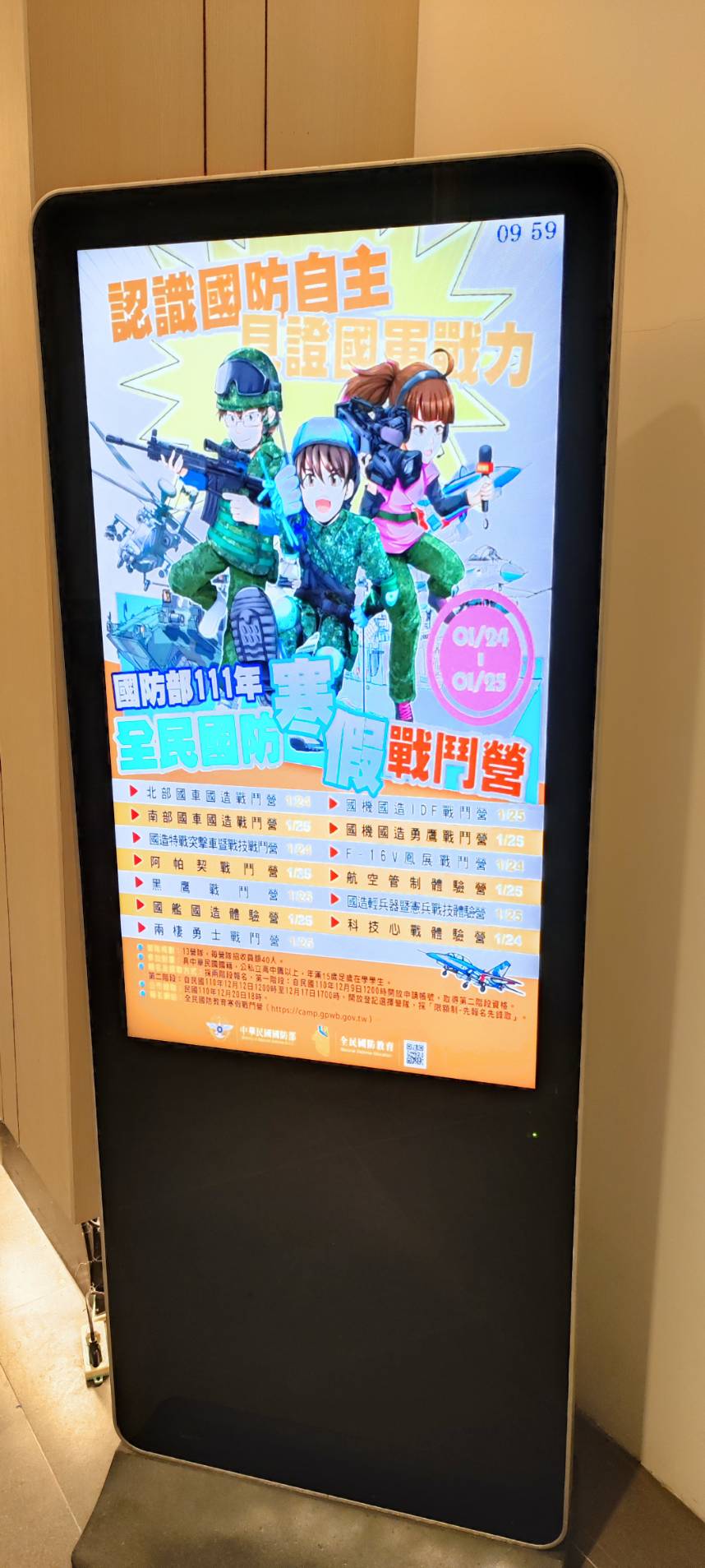 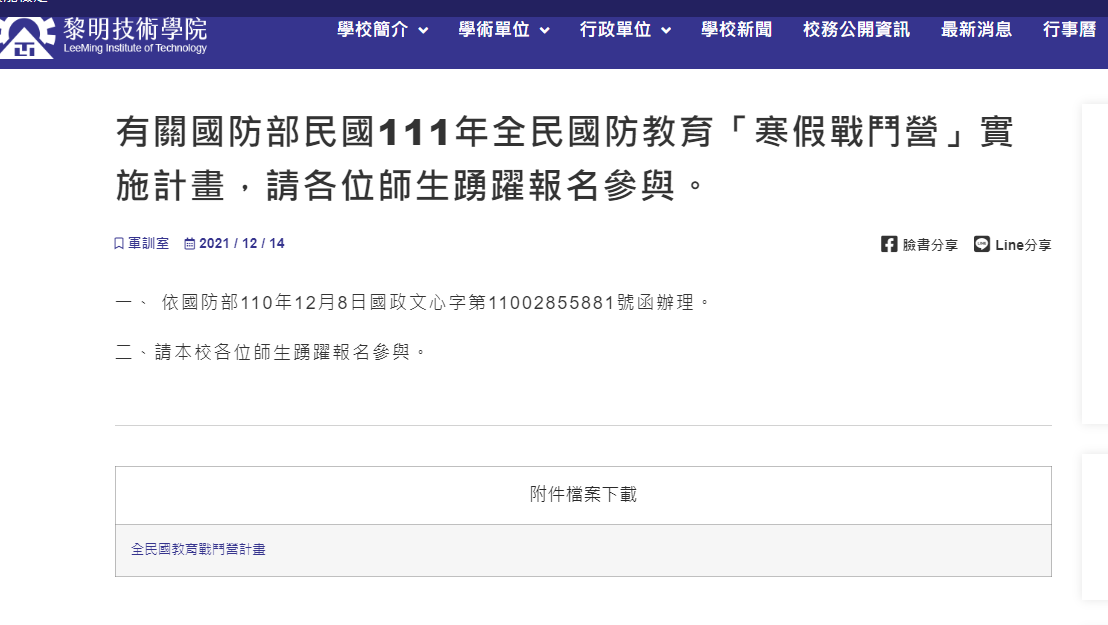 說明：111年1月份電視牆宣導      全民國防寒假戰鬥營活動說明：111年1月份電視牆宣導      全民國防寒假戰鬥營活動說明：校網宣導全民國防寒假戰鬥營活動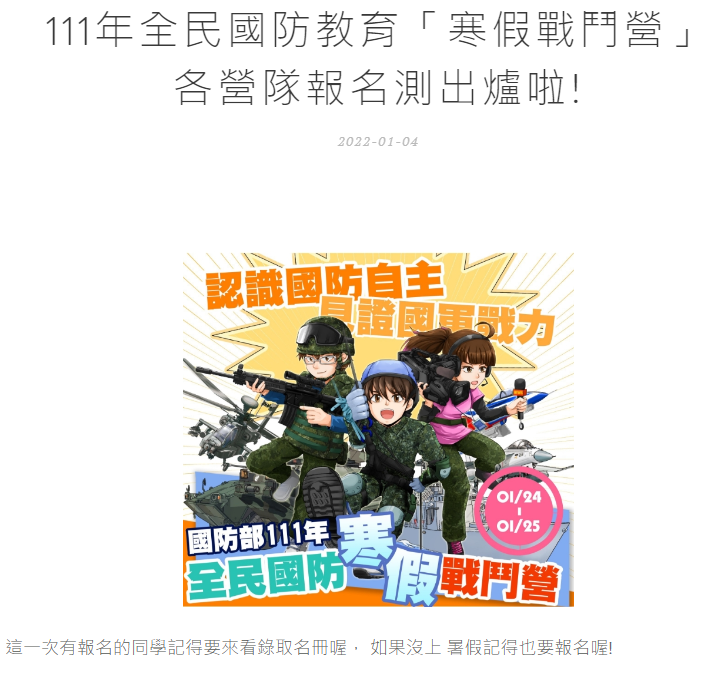 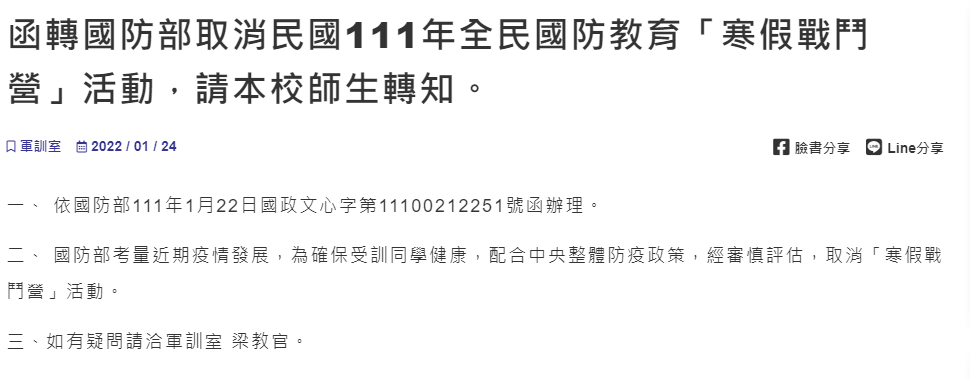 說明：全民國防教育部落格宣導全民國防寒假戰鬥營活動說明：全民國防教育部落格宣導全民國防寒假戰鬥營活動說明：校網宣導全民國防寒假戰鬥營活動因疫情取消事宜